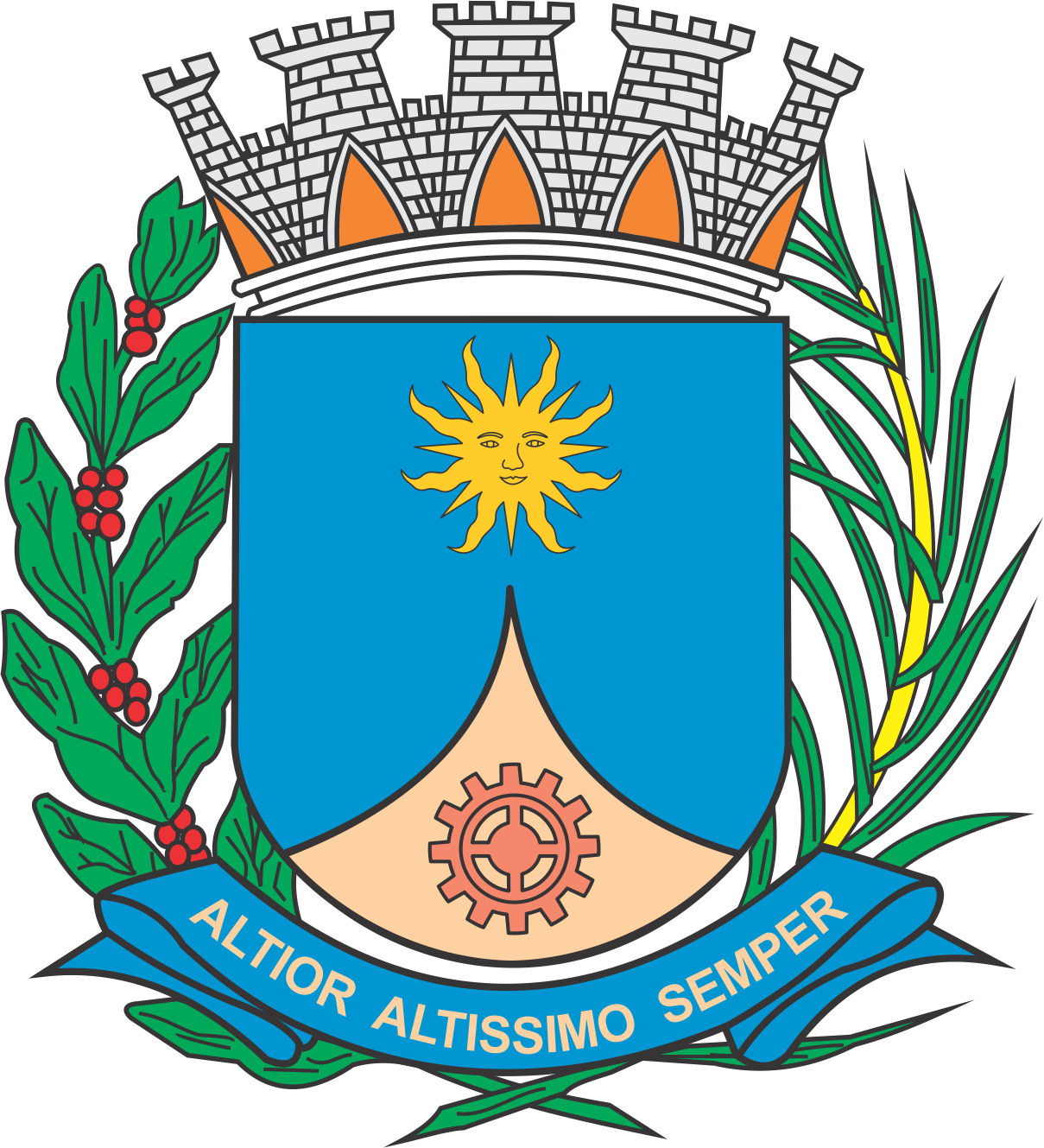 CÂMARA MUNICIPAL DE ARARAQUARAAUTÓGRAFO NÚMERO 014/2019PROJETO DE LEI NÚMERO 027/2019Dispõe sobre a abertura de crédito adicional suplementar e dá outras providências.		Art. 1º  Fica o Poder Executivo autorizado a abrir um crédito adicional suplementar, até o limite de R$ 6.200.000,00 (seis milhões e duzentos mil reais), para contratação de empresa especializada para prestação de serviços continuados de limpeza de vias públicas do tipo capina, raspagem, roçada e remoção de entulho, com fornecimento de mão de obra, materiais, equipamentos e tudo o mais necessário à execução dos serviços, conforme demonstrativo abaixo:		Art. 2º  O crédito adicional suplementar autorizado no art. 1º desta lei será coberto com recursos orçamentários, provenientes de anulação parcial de dotação orçamentária vigente e abaixo especificada:		Art. 3º  Fica incluído o presente crédito adicional suplementar na Lei nº 9.138, de 29 de novembro de 2017 (Plano Plurianual - PPA), na Lei nº 9.320, de 18 de julho de 2018 (Lei de Diretrizes Orçamentárias - LDO), e na Lei nº 9.443, de 21 de dezembro de 2018 (Lei Orçamentária Anual - LOA).		Art. 4º  Esta lei entra em vigor na data de sua publicação.		CÂMARA MUNICIPAL DE ARARAQUARA, aos 30 (trinta) dias do mês de janeiro do ano de 2019 (dois mil e dezenove).TENENTE SANTANAPresidente02PODER EXECUTIVOPODER EXECUTIVO02.08SECRETARIA MUNICIPAL DE OBRAS E SERVIÇOS PÚBLICOSSECRETARIA MUNICIPAL DE OBRAS E SERVIÇOS PÚBLICOS02.08.02COORDENADORIA EXECUTIVA DE SERVIÇOS PÚBLICOSCOORDENADORIA EXECUTIVA DE SERVIÇOS PÚBLICOSFUNCIONAL PROGRAMÁTICAFUNCIONAL PROGRAMÁTICAFUNCIONAL PROGRAMÁTICA15URBANISMO15.452SERVIÇOS URBANOS15.452.0072LIMPEZA URBANA15.452.0072.2Atividade15.452.0072.2.017MANUTENÇÃO DAS ATIVIDADES R$   6.200.000,00 CATEGORIA ECONÔMICACATEGORIA ECONÔMICACATEGORIA ECONÔMICA3.3.90.39Outros Serviços de Terceiros - Pessoa Jurídica R$   6.200.000,00 FONTE DE RECURSO1 - Tesouro1 - Tesouro02PODER EXECUTIVOPODER EXECUTIVO02.06SECRETARIA MUNICIPAL DE GESTÃO E FINANÇASSECRETARIA MUNICIPAL DE GESTÃO E FINANÇAS02.06.04COORDENADORIA EXECUTIVA FINANCEIRACOORDENADORIA EXECUTIVA FINANCEIRAFUNCIONAL PROGRAMÁTICAFUNCIONAL PROGRAMÁTICAFUNCIONAL PROGRAMÁTICA28ENCARGOS ESPECIAIS28.846OUTROS ENCARGOS ESPECIAIS28.846.0000ENCARGOS ESPECIAIS28.846.0000.0Operação Especial28.846.0000.010ENCARGOS ESPECIAIS R$   1.800.000,00 CATEGORIA ECONÔMICACATEGORIA ECONÔMICACATEGORIA ECONÔMICA3.1.90.91Sentenças Judiciais R$      300.000,00 3.3.90.47Obrigações Tributárias e Contributivas R$      600.000,003.3.90.91Sentenças Judiciais R$      300.000,00 4.6.90.71Principal da Dívida Contratual Resgatada R$      600.000,00FONTE DE RECURSO1 - Tesouro1 - Tesouro02.06.06COORDENADORIA EXECUTIVA DE SUPRIMENTOS E LOGÍSTICACOORDENADORIA EXECUTIVA DE SUPRIMENTOS E LOGÍSTICAFUNCIONAL PROGRAMÁTICAFUNCIONAL PROGRAMÁTICAFUNCIONAL PROGRAMÁTICA26TRANSPORTE26.782TRANSPORTE RODOVIÁRIO26.782.0052MANUTENÇÃO DA FROTA DO MUNICÍPIO26.782.0052.2Atividade26.782.0052.2.017MANUTENÇÃO DAS ATIVIDADES R$      100.000,00 CATEGORIA ECONÔMICACATEGORIA ECONÔMICACATEGORIA ECONÔMICA3.3.90.30Material de Consumo R$      100.000,00 FONTE DE RECURSO1 - Tesouro1 - Tesouro02.06.07COORDENADORIA EXECUTIVA DE RECURSOS HUMANOSCOORDENADORIA EXECUTIVA DE RECURSOS HUMANOSFUNCIONAL PROGRAMÁTICAFUNCIONAL PROGRAMÁTICAFUNCIONAL PROGRAMÁTICA11TRABALHO11.331PROTEÇÃO E BENEFÍCIOS AO TABALHADOR11.331.0049AUXÍLIOS, BENEFÍCIOS E SUBSÍDIOS AOS SERVIDORES PÚBLICOS MUNICIPAIS11.331.0049.2Atividade11.331.0049.2.055AUXÍLIO-ALIMENTAÇÃO R$      300.000,00 CATEGORIA ECONÔMICACATEGORIA ECONÔMICACATEGORIA ECONÔMICA3.3.90.39Outros Serviços de Terceiros – Pessoa Jurídica R$      300.000,00 FONTE DE RECURSO1 - Tesouro1 - TesouroFUNCIONAL PROGRAMÁTICAFUNCIONAL PROGRAMÁTICAFUNCIONAL PROGRAMÁTICA11TRABALHO11.334FOMENTO AO TRABALHO11.334.0050DESENVOLVIMENTO EM RECURSOS HUMANOS11.334.0050.2Atividade11.334.0050.2.101PROGRAMA JOVEM CIDADÃO (LEI Nº 8.938/2017) R$      100.000,00 CATEGORIA ECONÔMICACATEGORIA ECONÔMICACATEGORIA ECONÔMICA3.3.90.48Outros Auxílios Financeiros a Pessoa Física R$      100.000,00 FONTE DE RECURSO1 - Tesouro1 - Tesouro02.06.08COORDENADORIA EXECUTIVA DE TECNOLOGIA DA INFORMAÇÃOCOORDENADORIA EXECUTIVA DE TECNOLOGIA DA INFORMAÇÃOFUNCIONAL PROGRAMÁTICAFUNCIONAL PROGRAMÁTICAFUNCIONAL PROGRAMÁTICA04ADMINISTRAÇÃO04.126TECNOLOGIA DA INFORMAÇÃO04.126.0053MODERNIZAÇÃO DA ÁREA DE TECNOLOGIA DA INFORMAÇÃO E INTERNET GRATUITA04.126.0053.2Atividade04.126.0053.2.017MANUTENÇÃO DAS ATIVIDADES R$      200.000,00 CATEGORIA ECONÔMICACATEGORIA ECONÔMICACATEGORIA ECONÔMICA3.3.90.40SERVIÇOS DE TECNOLOGIA DA INFORMAÇÃO E COMUNICAÇÃO R$      200.000,00 FONTE DE RECURSO1 - Tesouro1 - Tesouro02.07SECRETARIA MUNICIPAL DE DESENVOLVIMENTO URBANOSECRETARIA MUNICIPAL DE DESENVOLVIMENTO URBANO02.07.06COORDENADORIA EXECUTIVA DE MOBILIDADE URBANACOORDENADORIA EXECUTIVA DE MOBILIDADE URBANAFUNCIONAL PROGRAMÁTICAFUNCIONAL PROGRAMÁTICAFUNCIONAL PROGRAMÁTICA26TRANSPORTE26.782TRANSPORTE RODOVIÁRIA26.782.0090SERVIÇOS DE PEDÁGIO MUNICIPAL DE BUENO DE ANDRADA26.782.0090.2Atividade26.782.0090.2.185MANUTENÇÃO E MELHORIAS DA ESTRADA ARA 080 R$      100.000,00 CATEGORIA ECONÔMICACATEGORIA ECONÔMICACATEGORIA ECONÔMICA3.3.90.39Outros Serviços de Terceiros – Pessoa Jurídica R$      100.000,00 FONTE DE RECURSO1 - Tesouro1 - Tesouro02.08SECRETARIA MUNICIPAL DE OBRAS E SERVIÇOS PÚBLICOSSECRETARIA MUNICIPAL DE OBRAS E SERVIÇOS PÚBLICOS02.08.01COORDENADORIA EXECUTIVA DAS OBRAS PÚBLICASCOORDENADORIA EXECUTIVA DAS OBRAS PÚBLICASFUNCIONAL PROGRAMÁTICAFUNCIONAL PROGRAMÁTICAFUNCIONAL PROGRAMÁTICA15URBANISMO15.451INFRAESTRUTURA URBANA15.451.0065CONSTRUÇÃO, MANUTENÇÃO, AMPLIAÇÃO E CONSERVAÇÃO DO SISTEMA VIÁRIO15.451.0065.1PROJETO15.451.0065.1.098ASSENTAMENTOS DE GUIAS, SARJETAS E PAVIMENTAÇÃO ASFÁLTICA R$      400.000,00 CATEGORIA ECONÔMICACATEGORIA ECONÔMICACATEGORIA ECONÔMICA4.4.90.51OBRAS E INSTALAÇÕES R$      400.000,00 FONTE DE RECURSO1 - Tesouro1 - TesouroFUNCIONAL PROGRAMÁTICAFUNCIONAL PROGRAMÁTICAFUNCIONAL PROGRAMÁTICA15URBANISMO15.451INFRAESTRUTURA URBANA15.451.0065CONSTRUÇÃO, MANUTENÇÃO, AMPLIAÇÃO E CONSERVAÇÃO DO SISTEMA VIÁRIO15.451.0065.2Atividade15.451.0065.2.161RECAPEAMENTO ASFÁLTICO R$      500.000,00 CATEGORIA ECONÔMICACATEGORIA ECONÔMICACATEGORIA ECONÔMICA3.3.90.39Outros Serviços de Terceiros – Pessoa Jurídica R$      500.000,00 FONTE DE RECURSO1 - Tesouro1 - TesouroFUNCIONAL PROGRAMÁTICAFUNCIONAL PROGRAMÁTICAFUNCIONAL PROGRAMÁTICA15URBANISMO15.451INFRAESTRUTURA URBANA15.451.0065CONSTRUÇÃO, MANUTENÇÃO, AMPLIAÇÃO E CONSERVAÇÃO DO SISTEMA VIÁRIO15.451.0065.2Atividade15.451.0065.2.162SERVIÇOS DE “TAPA BURACO” R$      400.000,00 CATEGORIA ECONÔMICACATEGORIA ECONÔMICACATEGORIA ECONÔMICA3.3.90.30Material de Consumo R$      400.000,00 FONTE DE RECURSO1 - Tesouro1 - TesouroFUNCIONAL PROGRAMÁTICAFUNCIONAL PROGRAMÁTICAFUNCIONAL PROGRAMÁTICA15URBANISMO15.451INFRAESTRUTURA URBANA15.451.0065CONSTRUÇÃO, MANUTENÇÃO, AMPLIAÇÃO E CONSERVAÇÃO DO SISTEMA VIÁRIO15.451.0065.2Atividade15.451.0065.2.165CONSTRUÇÃO DE CANALETAS DE CONCRETO EM CRUZAMENTOS R$      200.000,00 CATEGORIA ECONÔMICACATEGORIA ECONÔMICACATEGORIA ECONÔMICA3.3.90.30Material de Consumo R$      200.000,00 FONTE DE RECURSO1 - Tesouro1 - TesouroFUNCIONAL PROGRAMÁTICAFUNCIONAL PROGRAMÁTICAFUNCIONAL PROGRAMÁTICA15URBANISMO15.451INFRAESTRUTURA URBANA15.451.0067EXPANSÃO, MELHORIAS E MANUTENÇÃO EM EDIFÍCIOS PÚBLICOS15.451.0067.1Projeto15.451.0067.1.135CONSTRUÇÃO, REFORMA E AMPLIAÇÃO DOS PRÓPRIOS MUNICIPAIS R$      300.000,00 CATEGORIA ECONÔMICACATEGORIA ECONÔMICACATEGORIA ECONÔMICA4.4.90.51Obras e Instalações R$      300.000,00 FONTE DE RECURSO1 - Tesouro1 - TesouroFUNCIONAL PROGRAMÁTICAFUNCIONAL PROGRAMÁTICAFUNCIONAL PROGRAMÁTICA17SANEAMENTO17.512SANEAMENTO BÁSICO URBANO17.512.0066DRENAGEM URBANA17.512.0066.2Atividade17.512.0066.2.168MANUTENÇÃO DE REDES DE GALERIAS DE ÁGUAS PLUVIAIS R$      300.000,00 CATEGORIA ECONÔMICACATEGORIA ECONÔMICACATEGORIA ECONÔMICA3.3.90.39Outros Serviços de Terceiros – Pessoa Jurídica R$      300.000,00 FONTE DE RECURSO1 - Tesouro1 - TesouroFUNCIONAL PROGRAMÁTICAFUNCIONAL PROGRAMÁTICAFUNCIONAL PROGRAMÁTICA26TRANSPORTE26.782TRANSPORTE RODOVIÁRIA26.782.0065CONSTRUÇÃO, MANUTENÇÃO, AMPLIAÇÃO E CONSERVAÇÃO DO SISTEMA VIÁRIO26.782.0065.2Atividade26.782.0065.2.163MANUTENÇÃO DE ESTRADAS MUNICIPAIS R$      100.000,00 CATEGORIA ECONÔMICACATEGORIA ECONÔMICACATEGORIA ECONÔMICA3.3.90.39Outros Serviços de Terceiros – Pessoa Jurídica R$      100.000,00 FONTE DE RECURSO1 - Tesouro1 - Tesouro02.08.02COORDENADORIA EXECUTIVA DE SERVIÇOS PÚBLICOSCOORDENADORIA EXECUTIVA DE SERVIÇOS PÚBLICOSFUNCIONAL PROGRAMÁTICAFUNCIONAL PROGRAMÁTICAFUNCIONAL PROGRAMÁTICA15URBANISMO15.452SERVIÇOS URBANOS15.452.0071ILUMINAÇÃO PÚBLICA15.452.0071.1PROJETO15.452.0071.1.099CIP – EXTENSÃO DA REDE DE ILUMINAÇÃO PÚBLICA R$      100.000,00 CATEGORIA ECONÔMICACATEGORIA ECONÔMICACATEGORIA ECONÔMICA4.4.90.51OBRAS E INSTALAÇÕES R$      100.000,00 FONTE DE RECURSO1 - Tesouro1 - TesouroFUNCIONAL PROGRAMÁTICAFUNCIONAL PROGRAMÁTICAFUNCIONAL PROGRAMÁTICA15URBANISMO15.452SERVIÇOS URBANOS15.452.0071ILUMINAÇÃO PÚBLICA15.452.0071.2Atividade15.452.0071.2.017MANUTENÇÃO DAS ATIVIDADES R$      200.000,00 CATEGORIA ECONÔMICACATEGORIA ECONÔMICACATEGORIA ECONÔMICA3.3.90.39Outros Serviços de Terceiros – Pessoa Jurídica R$      200.000,00 FONTE DE RECURSO1 - Tesouro1 - TesouroFUNCIONAL PROGRAMÁTICAFUNCIONAL PROGRAMÁTICAFUNCIONAL PROGRAMÁTICA15URBANISMO15.452SERVIÇOS URBANOS15.452.0071ILUMINAÇÃO PÚBLICA15.452.0071.2Atividade15.452.0071.2.279CIP – ILUMINAÇÃO DE VIAS PÚBLICAS R$      600.000,00 CATEGORIA ECONÔMICACATEGORIA ECONÔMICACATEGORIA ECONÔMICA3.3.90.30Material de Consumo R$      100.000,00 3.3.90.39Outros Serviços de Terceiros – Pessoa Jurídica R$      500.000,00 FONTE DE RECURSO1 - Tesouro1 - TesouroFUNCIONAL PROGRAMÁTICAFUNCIONAL PROGRAMÁTICAFUNCIONAL PROGRAMÁTICA15URBANISMO15.452SERVIÇOS URBANOS15.452.0073MANUTENÇÃO DE ÁREAS VERDES15.452.0073.2Atividade15.452.0073.2.017MANUTENÇÃO DAS ATIVIDADES R$      100.000,00 CATEGORIA ECONÔMICACATEGORIA ECONÔMICACATEGORIA ECONÔMICA3.3.90.39Outros Serviços de Terceiros – Pessoa Jurídica R$      100.000,00 FONTE DE RECURSO1 - Tesouro1 - Tesouro02.09SECRETARIA MUNICIPAL DE SAÚDESECRETARIA MUNICIPAL DE SAÚDE02.09.01FUNDO MUNICIPAL DE SAÚDEFUNDO MUNICIPAL DE SAÚDEFUNCIONAL PROGRAMÁTICAFUNCIONAL PROGRAMÁTICAFUNCIONAL PROGRAMÁTICA10SAÚDE10.331PROTEÇÃO E BENEFÍCIOS AO TRABALHADOR10.331.0049AUXÍLIOS, BENEFÍCIOS E SUBSÍDIOS AOS SERVIDORES PÚBLICOS MUNICIPAIS10.331.0049.2Atividade10.331.0049.2.055AUXÍLIO-ALIMENTAÇÃO R$      300.000,00 CATEGORIA ECONÔMICACATEGORIA ECONÔMICACATEGORIA ECONÔMICA3.3.90.46Auxílio-Alimentação R$      300.000,00 FONTE DE RECURSO1 - Tesouro1 - Tesouro02.13SECRETARIA MUNICIPAL DE ESPORTE E LAZERSECRETARIA MUNICIPAL DE ESPORTE E LAZER02.13.01COORDENADORIA EXECUTIVA DE ESPORTE E LAZERCOORDENADORIA EXECUTIVA DE ESPORTE E LAZERFUNCIONAL PROGRAMÁTICAFUNCIONAL PROGRAMÁTICAFUNCIONAL PROGRAMÁTICA27DESPORTO E LAZER27.812DESPORTO COMUNITÁRIO27.812.0034ESTRUTURA FUNCIONAL DE ESPORTE E LAZER27.812.0034.2Atividade27.812.0034.2.258MANUTENÇÃO DE ÁREAS DE LAZER E ESPORTIVAS R$      100.000,00 CATEGORIA ECONÔMICACATEGORIA ECONÔMICACATEGORIA ECONÔMICA3.3.90.39Outros Serviços de Terceiros – Pessoa Jurídica R$      100.000,00 FONTE DE RECURSO1 - Tesouro1 - Tesouro